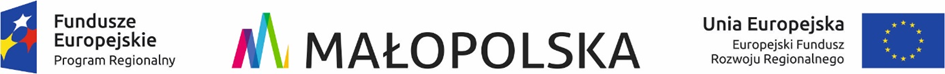 GK-I.6640.2. …..… .202… . ..…WNIOSEK o dostęp do systemu dziedzinowego PZGiKw ramach e-usługi – Obsługa geodetówSTAROSTA BRZESKI32-800 Brzeskoul.  Bartosza Głowackiego 51Wnioskodawca ...............................................................................................................................................................................................................................................................................................................................................................................................................................................................................................(nazwisko, imię i adres zamieszkania użytkownika konta, nazwa podmiotu / firmy, telefon, adres e-mail)Proszę o nadanie dostępu do konta w geoportalu http://brzesko.geoportal2.pl/ w zakładce „Obsługa prac geodezyjnych i kartograficznych” w celu:zgłaszania prac geodezyjnych i kartograficznych pierwotnych i wtórnych,przeglądania zgłoszeń prac zakończonych i nie zakończonych,uzgadniania listy materiałów zasobu,uiszczenia opłaty za materiały zasobu,pobierania materiałów zasobu i licencji,przekazywania dokumentacji sporządzonej w ramach wykonywania prac geodezyjnych i kartograficznych wraz z zawiadomieniem o wykonanych pracach geodezyjnych,pobierania protokołów weryfikacji przekazanej dokumentacji w celu przyjęcia do zasobu.Oświadczam, że:Przeglądane informacje zostaną wykorzystane wyłącznie w celu określonym w punkcie 2.Zostałem/zostałam poinformowany/a że:zawarte w portalu materiały zasobu prezentowane są jako usługi przeglądania zgodnie art. 9 ustawy z dnia 4 marca 2010 r. o infrastrukturze informacji przestrzennej (Dz. U. Nr 76 poz. 489).E-usługa „Obsługa geodetów” rejestruje osoby, liczbę i zakres przeglądanych materiałów  zasobu geodezyjnego i kartograficznego.Przed wykorzystaniem materiałów zasobu należy nabyć licencję na ich wykorzystanie zgodnie z wymogami ustawy z dnia 17 maja 1989 r. - Prawo geodezyjne i kartograficzne (Dz. U. z 2021 r. poz. 1990 ze zm.). Na podstawie art.48a ust.1 tej ustawy wykorzystanie materiałów zasobu bez wymaganej licencji lub niezgodnie z warunkami licencji, podlega karze pieniężnej w wysokości dziesięciokrotności opłaty, za udostępnienie tych materiałów.Administrator zastrzega sobie prawo czasowego lub całkowitego zatrzymania funkcjonowania geoportalu bez uprzedniego powiadomienia Użytkowników w uzasadnionych przypadkach.Właściciel podmiotu (firmy), posiadającego dostęp ma obowiązek zgłoszenia zakończenia  korzystania z geoportalu.            ....................................................................				.........................................................                  Data i podpis podmiotu (firmy)			                    	       data i  podpis użytkownika kontaKlauzula informacyjna Starostwa Powiatowego w Brzesku : Komórka organizacyjna: Powiatowy Ośrodek Dokumentacji Geodezyjnej i Kartograficznej.Klauzula informacyjna Starostwa Powiatowego w Brzesku : Komórka organizacyjna: Powiatowy Ośrodek Dokumentacji Geodezyjnej i Kartograficznej.Klauzula informacyjna Starostwa Powiatowego w Brzesku : Komórka organizacyjna: Powiatowy Ośrodek Dokumentacji Geodezyjnej i Kartograficznej.W związku z rozpoczęciem stosowania z dniem 25 maja 2018 r. Rozporządzenia Parlamentu Europejskiego i Rady (UE) 2016/679 z 27 kwietnia 2016 r. w sprawie ochrony osób fizycznych w związku z przetwarzaniem danych osobowych i w sprawie swobodnego przepływu takich danych oraz uchylenia dyrektywy 95/46/WE (ogólne rozporządzenie o ochronie danych), zwanym dalej „RODO”  informujemy, iż  na  podstawie art. 13 RODO od dnia 25 maja 2018 r. będą Pani/Panu przysługiwały określone poniżej prawa związane z przetwarzaniem Państwa danych osobowych przez  Starostwo Powiatowe w Brzesku:W związku z rozpoczęciem stosowania z dniem 25 maja 2018 r. Rozporządzenia Parlamentu Europejskiego i Rady (UE) 2016/679 z 27 kwietnia 2016 r. w sprawie ochrony osób fizycznych w związku z przetwarzaniem danych osobowych i w sprawie swobodnego przepływu takich danych oraz uchylenia dyrektywy 95/46/WE (ogólne rozporządzenie o ochronie danych), zwanym dalej „RODO”  informujemy, iż  na  podstawie art. 13 RODO od dnia 25 maja 2018 r. będą Pani/Panu przysługiwały określone poniżej prawa związane z przetwarzaniem Państwa danych osobowych przez  Starostwo Powiatowe w Brzesku:W związku z rozpoczęciem stosowania z dniem 25 maja 2018 r. Rozporządzenia Parlamentu Europejskiego i Rady (UE) 2016/679 z 27 kwietnia 2016 r. w sprawie ochrony osób fizycznych w związku z przetwarzaniem danych osobowych i w sprawie swobodnego przepływu takich danych oraz uchylenia dyrektywy 95/46/WE (ogólne rozporządzenie o ochronie danych), zwanym dalej „RODO”  informujemy, iż  na  podstawie art. 13 RODO od dnia 25 maja 2018 r. będą Pani/Panu przysługiwały określone poniżej prawa związane z przetwarzaniem Państwa danych osobowych przez  Starostwo Powiatowe w Brzesku:TOŻSAMOŚĆ I DANE KONTAKTOWE ADMINISTRATORA DANYCH OSOBOWYCHAdministratorem Danych Osobowych jest Starosta Brzeski, mający siedzibę w Brzesku przy ul. Głowackiego 51, 32-800 Brzesko, Nr telefonu: 14-66-33-111, adres e-mail: sekretariat@powiatbrzeski.plDANE KONTAKTOWE INSPEKTORA OCHRONY DANYCH W Starostwie Powiatowym w Brzesku wyznaczony został Inspektor Ochrony Danych, z którym można się skontaktować pisemnie pod adresem ADO (32-800 Brzesko, ul. Bartosza Głowackiego 51), bądź e-mail: iodo@powiatbrzeski.plCELE PRZETWARZANIA DANYCH OSOBOWYCH I PODSTAWA PRAWNAPrzetwarzanie Pani/Pana danych osobowych jest niezbędne dla zrealizowania uprawnienia lub spełnienia obowiązku wynikającego z przepisu prawa: art.7d; art. 24 ust.3; art.28b; art.40 ust.8 ustawy z dnia 17 maja 1989 r. – Prawo geodezyjne i kartograficzne (Dz. U. z 2021 r. poz. 1990 ze zm.),  zgodnie z art. 6, art. 9, oraz art. 10 RODO.ODBIORCY DANYCHOdbiorcą danych będą wyłącznie podmioty uprawnione do przetwarzania tych danych na podstawie przepisów prawa.W pozostałych przypadkach, dane nie będą przekazywane innym podmiotom.PRZEKAZYWANIE DANYCH OSOBOWYCH DO PAŃSTWA TRZECIEGO LUB ORGANIZACJI MIĘDZYNARODOWEJPrzekazywanie do tzw. państw trzecich (czyli poza Europejski Obszar Gospodarczy) przetwarzanych przez Starostwo Powiatowe w Brzesku Pani/Pana danych osobowych nie jest planowane. OKRES PRZECHOWYWANIA DANYCHPani/Pana dane osobowe będą przechowywane w okresie, który wymagany jest do realizacji celu, dla którego zostały zebrane. Po zakończeniu wspomnianego wcześniej okresu, dane przechowywane będą jedynie w formie archiwalnej przez okres określony w przepisach prawa, zgodnie z rozporządzeniem prezesa Rady Ministrów z dnia 18 stycznia 2011 r. w sprawie instrukcji kancelaryjnej, jednolitych rzeczowych wykazów akt oraz w sprawie organizacji i zakresu działania archiwów zakładowych.PRAWA PODMIOTÓW DANYCHPosiada Pani/Pan prawo żądania od administratora dostępu do danych osobowych, prawo do ich sprostowania, usunięcia lub ograniczenia przetwarzania (o ile przepisy szczególne nie stanowią inaczej), prawo wniesienia sprzeciwu wobec przetwarzania, prawo do cofnięcia zgody w dowolnym momencie.PRAWO WNIESIENIA SKARGI DO ORGANU NADZORCZEGOPosiada Pani/Pan możliwość wniesienia skargi do organu nadzorczego, którym jest Prezes Urzędu Ochrony Danych Osobowych. Prawo takie przysługuje Pani/Panu wtedy, kiedy uzna Pani/Pan iż przetwarzanie danych osobowych narusza przepisy o ochronie danych osobowych.INFORMACJA O DOWOLNOŚCI LUB OBOWIĄZKU PODANIA DANYCHPodanie przez Panią/Pana danych osobowych może być wymogiem ustawowym bądź umownym, mogą być także warunkiem zawarcia umowy, do których Pani/Pan będą zobowiązani.* Obowiązek ustawowy – dane osobowe konieczne w celu realizacji zadania ustawowego.* Wymóg umowny – dane osobowe konieczne w celu realizacji warunków umowy. * Warunek zawarcia umowy – dane osobowe konieczne w celu zawarcia umowy.ZAUTOMATYZOWANE PODEJMOWANIE DECYZJI, W TYM PROFILOWANIEPani/Pana dane osobowe nie będą przetwarzane w sposób zautomatyzowany i nie będą podlegały profilowaniu.